Japan Scavenger Hunt – 
NEW World Book Kids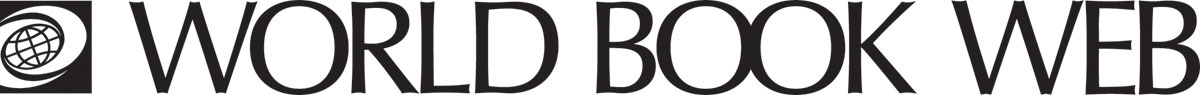 Where is Japan?______________________________________________________________What countries are near Japan?______________________________________________________________What is the capital of Japan?______________________________________________________________What is the largest island in Japan?______________________________________________________________What kind of things are made in Japan? ______________________________________________________________From what country did the early people of Japan borrow ideas from?______________________________________________________________Who did Japan start trading with after 1853?______________________________________________________________What is the name of the city where the first atomic bomb was dropped on in World War II?______________________________________________________________What happened in Japan in March 2011?______________________________________________________________Learn more: Learn more about the devastating Japan earthquake and tsunami Click here: http://worldbookonline.com/kids/article?id=ar841680&st=japan+tsunami Learn more about the capital of Japan, Tokyo. Click here: http://worldbookonline.com/kids/article?id=ar831496&st=tokyo Learn about the beautiful Mount FujiClick here: http://worldbookonline.com/kids/article?id=ar831593&st=mt+fuji Fun activities:Learn how to do origamiClick here: http://worldbookonline.com/kids/home#activities/paperPatterns/mi000014 Compare Places: Compare Japan to other countries using the Compare Places tool.Click here: http://worldbookonline.com/kids/compareplaces Colour in our Map and Flag outline for JapanClick here: http://media.worldbookonline.com/image/upload/v1415119043/asset/maps/outline%20maps%20and%20flags/japan.pdf  ANSWERS:Japan is an island country in the North Pacific Ocean.Russia, Korea and ChinaTokyoHonshuThe Japanese make such things as cars, computers, steel, TV sets, and tyres. The early people of Japan borrowed ideas about how to organise society and government from the Chinese.The United States of America. HiroshimaA powerful earthquake struck off the coast of Honshu. It was followed by a tsunami, which killed thousands of people.